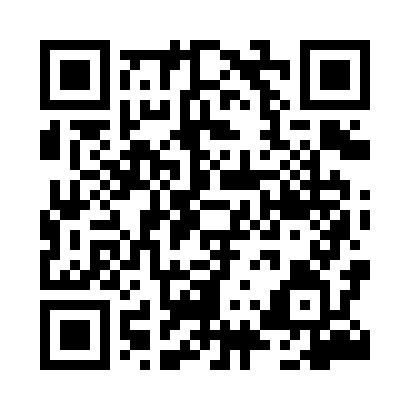 Prayer times for Podrudzie, PolandMon 1 Apr 2024 - Tue 30 Apr 2024High Latitude Method: Angle Based RulePrayer Calculation Method: Muslim World LeagueAsar Calculation Method: HanafiPrayer times provided by https://www.salahtimes.comDateDayFajrSunriseDhuhrAsrMaghribIsha1Mon4:076:0812:385:057:099:022Tue4:046:0612:375:067:109:043Wed4:016:0312:375:077:129:074Thu3:586:0112:375:087:149:095Fri3:555:5912:375:107:169:116Sat3:525:5612:365:117:179:147Sun3:495:5412:365:127:199:168Mon3:465:5212:365:137:219:189Tue3:435:5012:365:147:229:2110Wed3:405:4712:355:167:249:2311Thu3:375:4512:355:177:269:2612Fri3:345:4312:355:187:289:2813Sat3:315:4112:345:197:299:3114Sun3:275:3812:345:207:319:3315Mon3:245:3612:345:217:339:3616Tue3:215:3412:345:237:349:3917Wed3:185:3212:345:247:369:4118Thu3:145:3012:335:257:389:4419Fri3:115:2812:335:267:409:4720Sat3:085:2512:335:277:419:5021Sun3:045:2312:335:287:439:5222Mon3:015:2112:325:297:459:5523Tue2:585:1912:325:307:469:5824Wed2:545:1712:325:327:4810:0125Thu2:515:1512:325:337:5010:0426Fri2:475:1312:325:347:5210:0727Sat2:435:1112:325:357:5310:1028Sun2:405:0912:315:367:5510:1329Mon2:365:0712:315:377:5710:1730Tue2:325:0512:315:387:5810:20